Дистанционные занятия в детском объединении «Мода и фантазия», группа №1, группа№2.ДАТА ЗАНЯТИЯ: 13.10.2021г.-группа №1; 14.10.2021г.-группа №2.
ТЕМА ЗАНЯТИЯ: Изготовление работы на конкурс. Сова из джинса.ЦЕЛЬ ЗАНЯТИЯ:Образовательная – формирование специальных умений и навыков в изготовлении мягкой игрушки; учить самостоятельной работе и оценке своего результата; совершенствовать навыки аккуратной и точной работы; закрепить выполнение ручных и машинных швов.Развивающая – развитие познавательных интересов, умений сравнивать, делать выводы; развивать творческое мышление, моторные навыки, самостоятельность.Воспитательная – воспитание трудовой дисциплины, культуры труда, аккуратности, художественного вкуса; воспитание самокритичности и адекватности оценки, потребность в творческом труде; воспитание бережливости, заинтересованности в конечном результате.ЗАДАЧИ ЗАНЯТИЯ:Применение приобретенных теоретических знаний в практической деятельности.Развитие мелкой моторики пальцев рук.Воспитание эстетического вкуса, трудолюбия и ответственности за результат своего труда.СОДЕРЖАНИЕ ЗАНЯТИЯ: Правила безопасности при работе иглой, булавками и ножницами.Иглы и булавки   1. Иглы хранить в подушечке или игольнице, обвив их ниткой. Булавки хранить в коробке с плотно закрывающейся крышкой.2. Сломанную иглу не бросать, а класть в специально отведенную для этого коробку.3. Знать количество иголок, булавок, взятых для работы. В конце работы проверить их наличие.4. Во время работы иголки и булавки вкалывать в подушечку, нельзя брать в рот, не вкалывать в одежду, мягкие предметы, стены, занавески, не оставлять иголку в изделии.5. Не шить ржавой иглой. Она плохо проходит в ткань, оставляет пятна и может сломаться.6. Прикреплять выкройки к ткани острыми концами булавок в направлении от себя, чтобы при движении рук вперед или в стороны не наколоться.7. Перед примеркой проверить, не остались ли в изделии булавки или иголки.Ножницы1. Ножницы хранить в определенном месте - в подставке или рабочей коробку.2. Класть ножницы сомкнутыми лезвиями от работающего; передавая, держать их за сомкнутые лезвия.3. Работать хорошо отрегулированными и заточенными ножницами.4. Не оставлять ножницы раскрытыми лезвиями.5. Следить за движением и положением лезвий во время работы.6. Использовать ножницы только по назначению.Техника безопасности при работе на швейной машине.1. На швейную машину не класть посторонние предметы. 2. Перед работой проверять, не осталось ли в изделии булавок или игл. 3. Не наклоняться близко к движущимся и вращающимся частям швейной машины. 4. Следить за правильным положением рук, ног, корпуса.Порядок работы над изделием:РЕКЛАМ12. Крылья соединяем между собой по 2 штуки разного цвета и разлохмачиваем края.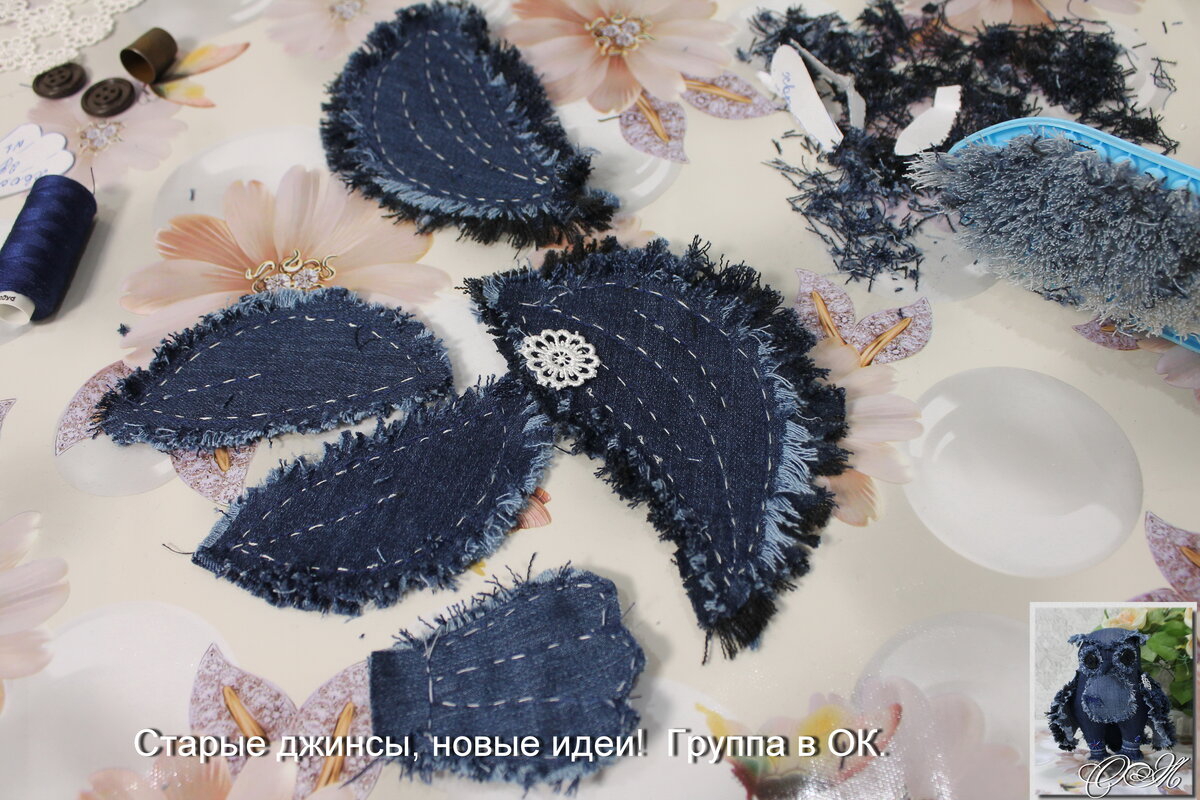 13. Хвостик так же решено было перекраивать, не может наша мадам позволить себе ходить с "облезлым" хвостиком.14. Пришиваем крылья, хвостик, клюв, глазки. Украшаем сову.Вот такая "Мадам" у нас получилась. 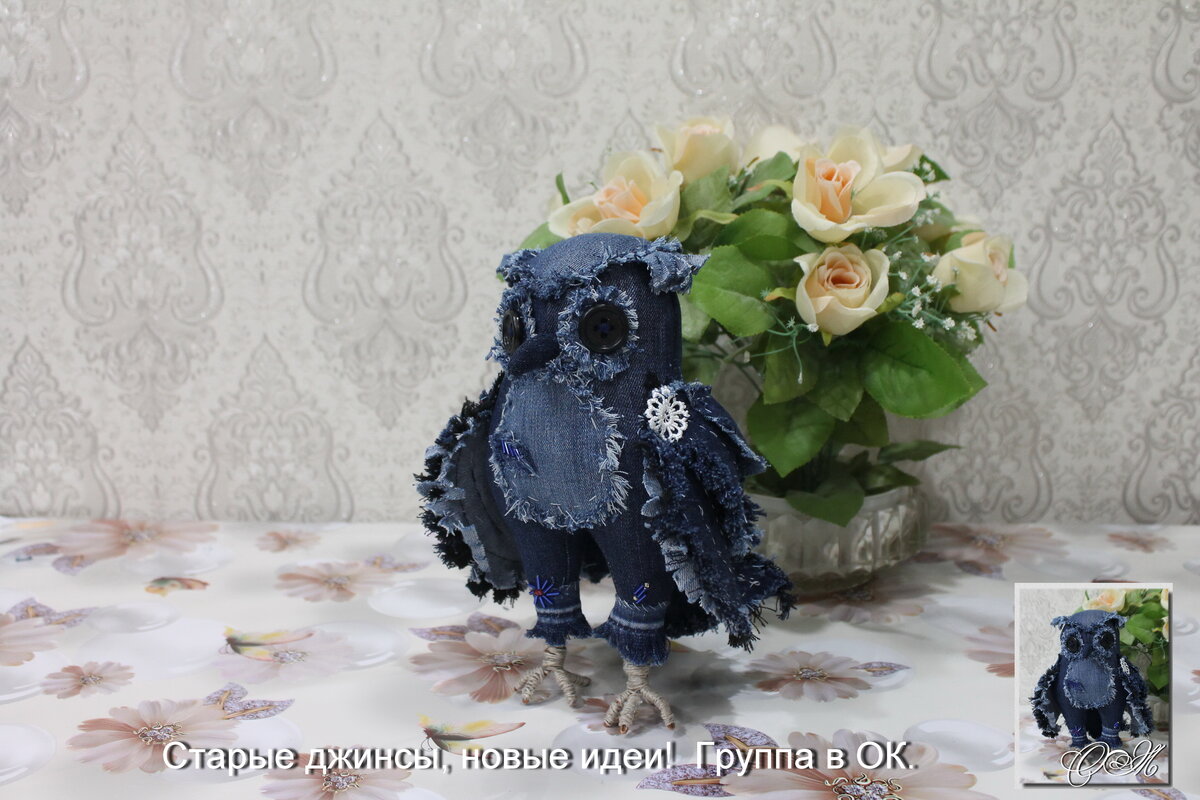 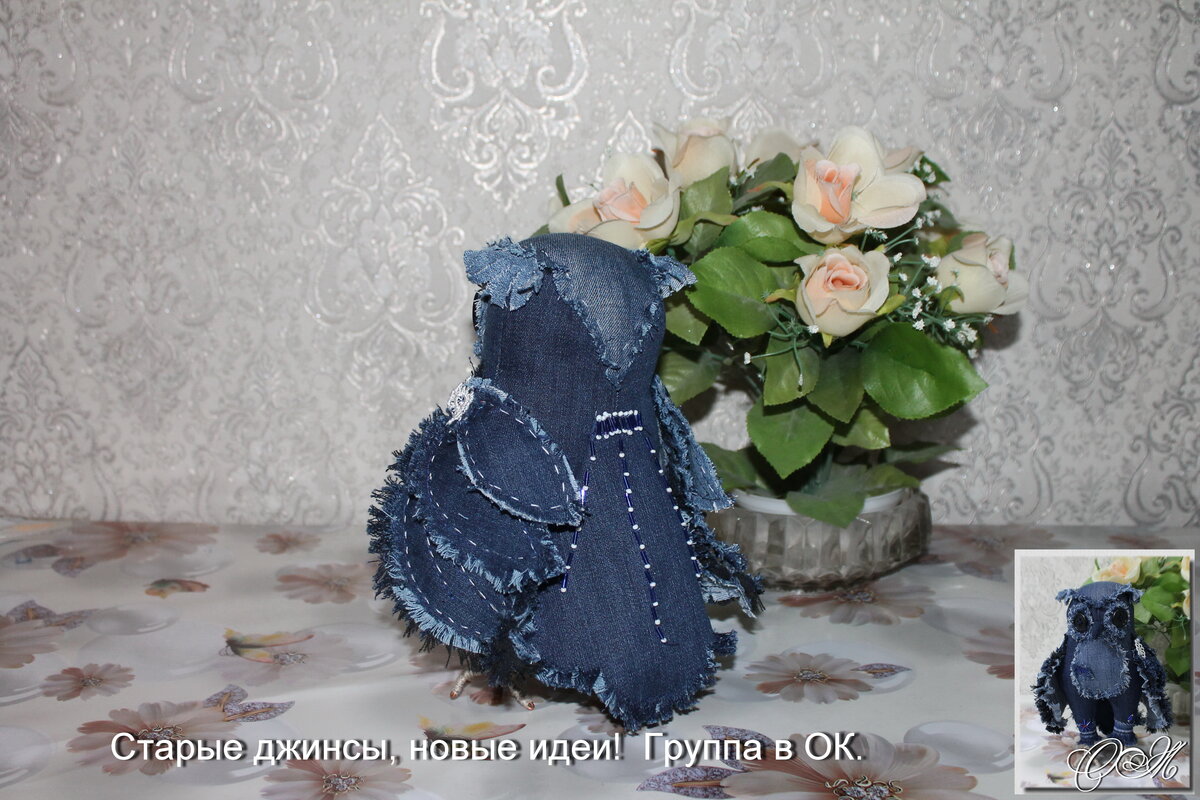 Итог урока:Анализ выполненных работ.Разбор ошибок.Выставка работ.